ЗАДАНИЕ  7 классна 18.05-23.05.2020г.по предмету «Скульптура»преподаватель Лебедев Василий Юрьевичтелефон, Вайбер 8-904-594-94-57, электронная почта dchi.7@mail.ruТема «рельеф виноград»Сделать солёное тесто (рецепт: стакан муки, половина стакана соли (соль мелкая «Экстра», чтобы не пораниться) (муку с солью перемешать перед  добавлением воды), примерно половина стакана воды, все перемешать до образования массы, похожей на пластилин). Ссылка на видео-урок «Как сделать тесто» https://www.youtube.com/watch?v=-mi2xPfVQDI&feature=youtu.beСоздать орнаментальную композицию по мотивам морозных узоров. 20х20 смЧтобы  лучше держались детали, место крепления нужно смазать водой.Просушить работу примерно сутки перед покраской.Покрасить в зимние цвета.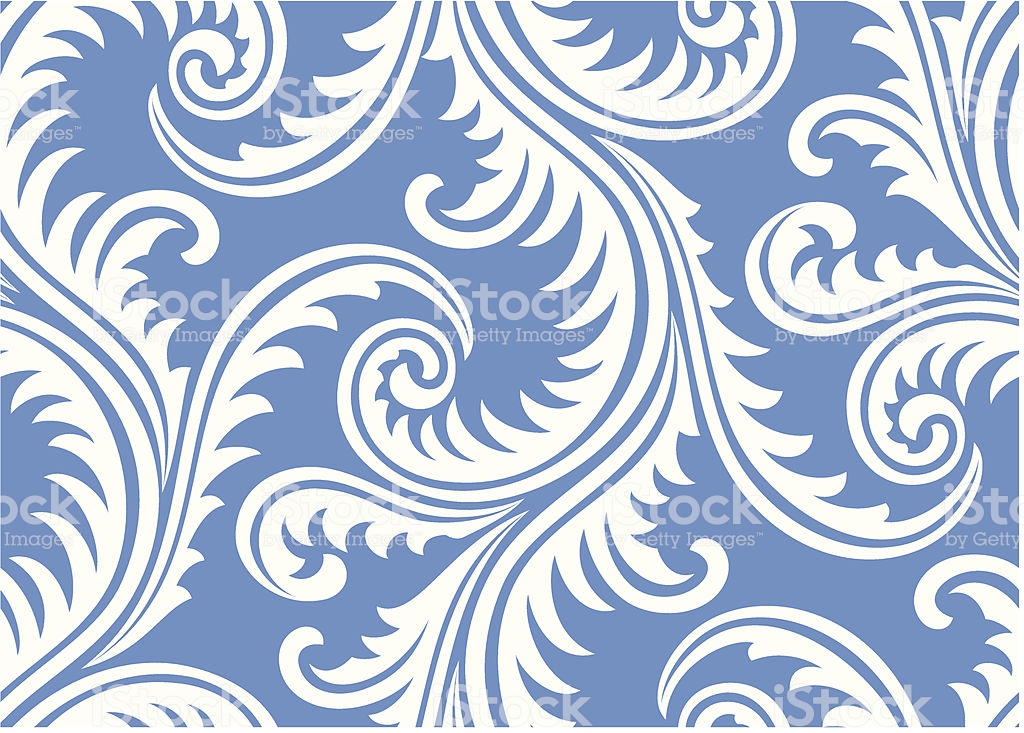 